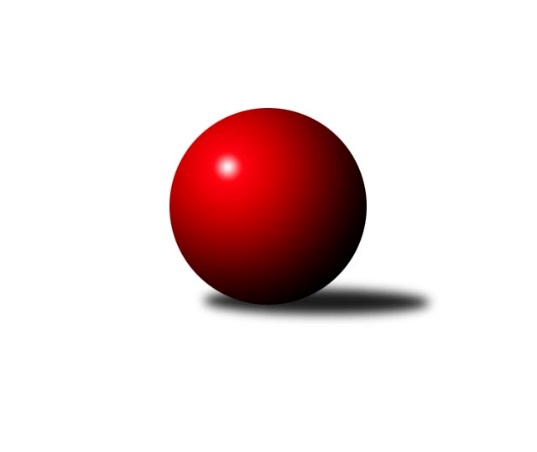 Č.13Ročník 2022/2023	2.2.2023Nejlepšího výkonu v tomto kole: 1433 dosáhlo družstvo: TJ Spartak Trhové Sviny DMeziokresní přebor ČB-ČK B 4 členné  2022/2023Výsledky 13. kolaSouhrnný přehled výsledků:Kuželky Borovany D	- TJ Spartak Trhové Sviny D	1:5	1370:1433	2.0:6.0	31.1.TJ Nová Ves B	- Kuželky Borovany E	6:0	1428:1304	7.0:1.0	2.2.Tabulka družstev:	1.	TJ Spartak Trhové Sviny E	10	10	0	0	49.0 : 11.0 	54.0 : 26.0 	 1503	20	2.	TJ Nová Ves B	11	7	0	4	42.0 : 24.0 	51.5 : 36.5 	 1424	14	3.	TJ Spartak Trhové Sviny D	11	7	0	4	40.0 : 26.0 	49.5 : 38.5 	 1378	14	4.	Kuželky Borovany D	10	1	0	9	15.0 : 45.0 	27.5 : 52.5 	 1339	2	5.	Kuželky Borovany E	10	1	0	9	10.0 : 50.0 	25.5 : 54.5 	 1332	2Podrobné výsledky kola:	 Kuželky Borovany D	1370	1:5	1433	TJ Spartak Trhové Sviny D	Karel Beleš	 	 177 	 165 		342 	 0:2 	 365 	 	187 	 178		František Polák	Josef Špulka	 	 188 	 177 		365 	 1:1 	 375 	 	184 	 191		Filip Rojdl	Ondřej Plzák	 	 162 	 193 		355 	 1:1 	 354 	 	187 	 167		Nela Koptová	Tomáš Novotný	 	 140 	 168 		308 	 0:2 	 339 	 	162 	 177		Nela Horňákovározhodčí: Jiří MalovanýNejlepší výkon utkání: 375 - Filip Rojdl	 TJ Nová Ves B	1428	6:0	1304	Kuželky Borovany E	Vladimír Severin	 	 173 	 158 		331 	 2:0 	 321 	 	164 	 157		Radomil Dvořák	Milan Bednář	 	 198 	 195 		393 	 2:0 	 369 	 	186 	 183		František Stodolovský	Ladislav Staněk	 	 171 	 177 		348 	 2:0 	 271 	 	124 	 147		Marie Dvořáková	Saša Sklenář *1	 	 217 	 139 		356 	 1:1 	 343 	 	154 	 189		Jiří Janochrozhodčí: František Vašíčekstřídání: *1 od 51. hodu František VašíčekNejlepší výkon utkání: 393 - Milan BednářPořadí jednotlivců:	jméno hráče	družstvo	celkem	plné	dorážka	chyby	poměr kuž.	Maximum	1.	Saša Sklenář 	TJ Nová Ves B	417.78	282.9	134.8	4.8	3/3	(441)	2.	Bohuslav Švepeš 	TJ Spartak Trhové Sviny E	411.83	287.6	124.2	8.0	3/3	(426)	3.	Josef Svoboda 	TJ Spartak Trhové Sviny E	379.31	265.1	114.2	8.8	3/3	(399)	4.	Bohuslav Švepeš 	TJ Spartak Trhové Sviny E	375.17	259.7	115.5	13.0	2/3	(384)	5.	Milan Churavý 	TJ Nová Ves B	374.54	268.0	106.6	10.8	3/3	(394)	6.	Milan Bednář 	TJ Nová Ves B	373.80	273.1	100.7	12.5	3/3	(396)	7.	Jiří Švepeš 	TJ Spartak Trhové Sviny E	371.75	266.8	105.0	10.5	2/3	(394)	8.	Nela Koptová 	TJ Spartak Trhové Sviny D	371.67	263.6	108.1	10.3	3/3	(407)	9.	Josef Špulka 	Kuželky Borovany D	368.28	261.0	107.3	11.7	3/3	(390)	10.	Josef Malík 	Kuželky Borovany E	367.44	269.2	98.3	13.3	3/3	(395)	11.	Jiří Janoch 	Kuželky Borovany E	362.50	265.0	97.5	13.0	2/3	(382)	12.	Filip Rojdl 	TJ Spartak Trhové Sviny D	361.00	265.0	96.0	12.5	2/3	(375)	13.	Bedřich Kroupa 	TJ Spartak Trhové Sviny D	358.77	261.4	97.4	15.2	3/3	(379)	14.	František Stodolovský 	Kuželky Borovany E	355.17	263.6	91.5	15.7	3/3	(383)	15.	Vít Malík 	TJ Spartak Trhové Sviny D	353.50	253.0	100.5	13.5	2/3	(376)	16.	Nela Horňáková 	TJ Spartak Trhové Sviny D	352.50	257.6	94.9	14.2	2/3	(382)	17.	Jan Votruba 	TJ Spartak Trhové Sviny E	351.50	255.7	95.8	16.0	2/3	(368)	18.	Jaroslava Frdlíková 	Kuželky Borovany E	348.70	261.0	87.7	16.0	2/3	(361)	19.	Karel Beleš 	Kuželky Borovany D	348.06	252.6	95.4	16.3	3/3	(374)	20.	Vlastimil Kříha 	TJ Spartak Trhové Sviny E	343.72	248.9	94.8	14.3	3/3	(403)	21.	Ondřej Plzák 	Kuželky Borovany D	329.60	245.5	84.2	17.8	2/3	(355)	22.	František Polák 	TJ Spartak Trhové Sviny D	322.84	237.1	85.7	18.2	3/3	(397)	23.	Ladislav Staněk 	TJ Nová Ves B	315.56	238.4	77.2	20.4	3/3	(363)	24.	Milan Šimek 	Kuželky Borovany D	306.40	235.7	70.7	22.3	3/3	(343)	25.	Radomil Dvořák 	Kuželky Borovany E	306.25	235.3	71.0	23.9	2/3	(321)	26.	František Vašíček 	TJ Nová Ves B	303.90	228.7	75.2	21.3	3/3	(355)	27.	Tomáš Novotný 	Kuželky Borovany D	301.57	228.0	73.5	21.6	3/3	(327)	28.	Iva Soukupová 	Kuželky Borovany E	300.94	228.4	72.5	22.7	3/3	(351)	29.	Marie Dvořáková 	Kuželky Borovany E	285.33	215.8	69.5	25.7	3/3	(303)		Petra Aldorfová 	Kuželky Borovany D	358.00	261.0	97.0	7.0	1/3	(358)		Vladimír Severin 	TJ Nová Ves B	331.00	242.0	89.0	15.0	1/3	(331)		Lukáš Průka 	TJ Spartak Trhové Sviny D	330.00	247.0	83.0	14.0	1/3	(330)Sportovně technické informace:Starty náhradníků:registrační číslo	jméno a příjmení 	datum startu 	družstvo	číslo startu
Hráči dopsaní na soupisku:registrační číslo	jméno a příjmení 	datum startu 	družstvo	Program dalšího kola:14. kolo8.2.2023	st	17:00	TJ Spartak Trhové Sviny E - TJ Nová Ves B	8.2.2023	st	17:00	Kuželky Borovany E - Kuželky Borovany D				-- volný los -- - TJ Spartak Trhové Sviny D	Nejlepší šestka kola - absolutněNejlepší šestka kola - absolutněNejlepší šestka kola - absolutněNejlepší šestka kola - absolutněNejlepší šestka kola - dle průměru kuželenNejlepší šestka kola - dle průměru kuželenNejlepší šestka kola - dle průměru kuželenNejlepší šestka kola - dle průměru kuželenNejlepší šestka kola - dle průměru kuželenPočetJménoNázev týmuVýkonPočetJménoNázev týmuPrůměr (%)Výkon6xMilan BednářNová Ves B3936xMilan BednářNová Ves B110.593931xFilip RojdlTr. Sviny D3751xFilip RojdlTr. Sviny D107.93753xFrantišek StodolovskýBorovany E3693xFrantišek PolákTr. Sviny D105.023653xFrantišek PolákTr. Sviny D3655xJosef ŠpulkaBorovany D105.023654xJosef ŠpulkaBorovany D3652xFrantišek StodolovskýBorovany E103.833691xOndřej PlzákBorovany D3551xOndřej PlzákBorovany D102.14355